ПРОЕКТдоопрацьований 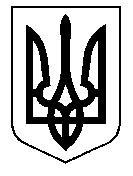 ТАЛЬНІВСЬКА РАЙОННА РАДАЧеркаської областіР  І  Ш  Е  Н  Н  Я___________                                                                                     №           /VІІПро надання дозволу відділу освіти Тальнівської районної державної адміністрації на продовження  терміну дії договору оренди майнаВідповідно до пункту 20 частини першої статті 43, статті 59, Закону України „Про місцеве самоврядування в Україні“,  частини  2 статті 11, статті 17  Закону України „Про оренду державного та комунального майна“,  постанови Кабінету Міністрів України  від 04.10.1995 № 786 «Про Методику розрахунку орендної плати за державне майно та пропорції її розподілу» (із змінами та доповненнями),  врахувавши рішення Тальнівської районної ради від 15.03.2019 № 31-15/УІІ „Про Порядок проведення конкурсу на право оренди, Методику розрахунку орендної плати та Типовий договір оренди майна, що належить до спільної власності територіальних громад сіл та міста Тальнівського  району“,  врахувавши подання райдержадміністрації, районна рада ВИРІШИЛА:1. Взяти до відома, що:Згідно з  частиною другою статті 11 Закону України „Про оренду державного та комунального майна“ у разі, якщо на момент продовження дії договору оренди остання незалежна оцінка об’єкта оренди була зроблена більше як три роки тому, для продовження договору проводиться оцінка об’єкта оренди; Рішенням Тальнівської районної ради від 03.03.2017 № 14-8/VІІ «Про  надання дозволу відділу освіти Тальнівської райдержадміністрації на  продовження терміну дії  договорів оренди» затверджено звіт про проведення незалежної оцінки ринкової вартості приміщення нежитлової будівлі котельні Легедзинської загальноосвітньої школи І-ІІІ ступенів, що розташована за адресою: вул. Шкільна, 31а, село Легедзине, Тальнівський район, Черкаська область, яка  належить до спільної власності територіальних громад сіл та міста Тальнівського району.        2. Надати дозвіл відділу освіти Тальнівської районної державної адміністрації на продовження договору оренди майна, що належить до спільної власності територіальних громад сіл та міста Тальнівського району на тих самих умовах, які були передбачені Договором оренди № 4 від 03.03.2014, укладеним з ТОВ «ТЕПЛОАЛЬТ – УМАНЬ»,  на частину приміщення шкільної котельні Легедзинської загальноосвітньої школи І-ІІІ ступенів Тальнівської районної ради,  площею 36,0 кв. м., розміщеної за адресою вул. Шкільна, 31а, село Легедзине, Тальнівський район, Черкаська область, з метою розміщення  опалювального обладнання відповідно до вимог чинного законодавства, терміном на 2 роки 11 місяців.3.  Відділу освіти Тальнівської районної державної адміністрації надати  районній раді  копію додаткової угоди в 10-денний термін після її укладення.4. Контроль за виконанням рішення покласти на постійну комісію районної ради з питань комунальної власності, промисловості та регуляторної політики. Голова районної ради                                                                  В.Любомська             